ДНІПРОПЕТРОВСЬКА АКАДЕМІЯ МУЗИКИ ІМ. М.ГЛІНКИЗАТВЕРДЖЕНО:Рішенням Вченої радиДніпропетровської академії музики ім. М.Глінки« 18 »  листопада  2019 р. протокол №  4  Голова Вченої ради академії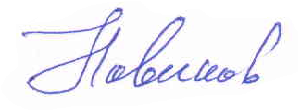 ____________________ Ю.М. НОВІКОВВведено в дію наказом ректора«	    »		  20	    р. №	        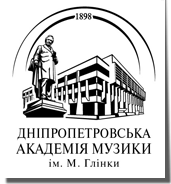 ПОЛОЖЕННЯПРО НАУКОВО-ДОСЛІДНУ ЛАБОРАТОРІЮ ФОЛЬКЛОРУ ТА ЕТНОГРАФІЇДніпропетровської академії музики ім. М.ГлінкиДніпро – 20191. ЗАГАЛЬНІ ПОЛОЖЕННЯ1.1. Положення про науково-дослідну лабораторію фольклору та етнографії (далі – Лабораторія) Дніпропетровської академії музики ім. М. Глінки  установлює загальні вимоги щодо структури, оформлення, узгодження та затвердження діяльності Лабораторії.1.2. Відповідно до розділу ХІ Закону України „Про вищу освіту” наукова, науково-технічна та інноваційна діяльність вищого навчального закладу є невід’ємною складовою освітньої діяльності і проводиться з метою інтеграції наукової, освітньої і виробничої діяльності в системі вищої освіти. Провадження наукової і науково-технічної діяльності університетами, академіями, інститутами є обов’язковим.1.3. Суб’єктами наукової діяльності є науково-педагогічні працівники  Дніпропетровської академії музики ім. М. Глінки  (далі – Академія, ДАМ)1.4 Метою наукової діяльності науково-педагогічних працівників ДАМ є здобуття нових наукових знань шляхом проведення наукових досліджень й розробок та їх спрямування на створення і впровадження нових інтелектуальних продуктів  для забезпечення розвитку суспільства та підготовки фахівців інноваційного типу.1.5 Провадження наукової діяльності в ДАМ здійснюється Науково-дослідною лабораторію, яка є науковим підрозділом Академії, що об’єднує науково-педагогічних та технічних працівників з метою провадження наукової роботи за напрямом наукової діяльності Академії.1.6 Основним нормативно-організаційними документом функціонування Лабораторії є Положення про Науково-дослідну лабораторію фольклору та етнографії ДАМ. Окрім того, діяльність Лабораторії будується на основі Конституції та законів України, зокрема, Лабораторія у своїй роботі керується законами «Про наукову і науково-технічну діяльність», «Про вищу освіту», «Про приєднання України до Конвенції про охорону нематеріальної культурної спадщини», рішеннями Уряду, нормативними документами Міністерства культури України, Статутом Академії, а також наказами і розпорядженнями ректора ДАМ.2. СТАТУС ТА ЦІЛЬОВЕ ПРИЗНАЧЕННЯ ЛАБОРАТОРІЇ2.1. Науково-дослідна лабораторія фольклору та етнографії є науково-дослідною інституцією Дніпропетровської академії музики ім. М. Глінки.        2.2. Лабораторія утворилася в 2016р. на базі ДАМ ім. М. Глінки.2.3. Лабораторія тісно співпрацює з кафедрою «Історія та теорія музики», є її науковою і методично-практичною базою, що складає основу всієї фольклорно-навчальної та навчально-виховної роботи з питань етнографії та фольклору в Академії. 3. ОБОВ'ЯЗКИ ТА ЗАВДАННЯ ЛАБОРАТОРІЇ3.1. Лабораторія виконує збирацько-архівну, науково-дослідницьку, науково-методичну та просвітницьку роботи, а також проводить  організаційно-господарську діяльність. 3.2 Збирацько-архівна робота Лабораторії узгоджується з положеннями Конвенції ЮНЕСКО про охорону нематеріальної культурної спадщини (за законом «Про приєднання України до Конвенції про охорону нематеріальної культурної спадщини» від 06.03.2008) і включає:– теренове обстеження музичних традицій Дніпропетровщини у фольклористичних експедиціях з фіксацією матеріалів на сучасних відео- та аудіоносіях;запровадження етноорганофонічного обстеження районів Дніпропетровської області;–  поглиблене науково-архівне опрацювання та зберігання експедиційних матеріалів – фото, аудіо та відеозаписів,  в Аудіо-відеофонді Лабораторії (далі – АВФ);– цифрове опрацювання аналогових звукових записів, фотоматеріалів АВФ, накопичених працівниками Лабораторії ДАМ, переведення їх на електронну систему каталогізації;– каталогізацію музично-етнографічних матеріалів за допомогою комп’ютерних програм у формі електронних Баз даних;– забезпечення доступу до Баз даних і власне матеріалів дослідникам мистецтва, науковцям суміжних дисциплін (етнологія, етнолінгвістика, фольклористика), композиторам, виконавцям через офіційний сайт академії  або іншими способами.3.3. Науково-дослідницька робота:– підготовка музично-етнографічних матеріалів з фонду АВФ до видання у вигляді  аудіопроектів (компакт-дисків), відеопроектів (фільмів);  – підготовка музично-етнографічних матеріалів з фонду АВФ до видання у вигляді нотних збірників; – розробка принципів наукового картографування етномузичних явищ традиційної культури мешканців Дніпропетровської області, вдосконалення методів картографування за допомогою електронних програм; – написання наукових статей, монографій на основі етномузикознавчого аналізу музично-етнографічних матеріалів; – вдосконалення форм і методів пошукової польової роботи; – організація систематичних наукових конференцій всеукраїнського і міжнародного масштабу та участь у них.3.4. Науково-методична робота:– залучення матеріалів з фонду АВФ до навчального процесу ДАМ; – укладання навчальних програм, тематичних посібників, фонографічних та нотних хрестоматій, відеофільмів для курсів з музичного фольклору, призначених для вузів, середніх спеціальних навчальних закладів, дитячих музичних і середніх шкіл;– укладання програм і запитальників для експедиційних досліджень;– підготовка фахівців в галузі етномузикології.3.5. Просвітницька робота:– впровадження методики рекреаційного (відроджувального) функціонування музично-виконавських традицій серед студентів спеціалізацій «Теорія музики» та «Музикознавство» ДАМ ім. М. Глінки;– лекції і методичні консультації з питань викладання музичного фольклору, експедиційної роботи, наукової обробки та використання фольклору у вторинному виконавстві, методики організації й функціонування вторинних виконавських форм тощо;– участь та організація науково-методичних конференціях, семінарах;– організація та проведення концертів фольклорної музики в ДАМ.3.6. Виховна робота, національно-патріотичне виховання молоді:– забезпечення сприятливих умов для самореалізації особистості  відповідно до її інтересів та можливостей;– сприяння набуттю молоддю соціального досвіду, успадкування  духовних та культурних надбань українського народу;– формування мовної культури, оволодіння та вживання української мови як духовного коду нації;– формування духовних цінностей українського патріота: почуття патріотизму, національної свідомості, любові до українського народу, його історії, Української Держави, рідної землі, родини, гордості за минуле і сучасне на прикладах героїчної історії українського народу та кращих зразків культурної спадщини;– відродження та розвиток українського козацтва як важливої громадської сили військово-патріотичного виховання молоді;– реалізація індивідуального підходу до особистості та виховання.– забезпечення проведення заходів, спрямованих на знайомство та дослідження молодим поколінням матеріальної та нематеріальної спадщини людства;  	– створення студентських фольклорних ансамблів для реконструкції пісенної спадщини Дніпропетровщини;– залучення юнаків і дівчат до вивчення культури, історії України, пропагування кращих здобутків духовної культурної і пісенної спадщини;– залучення студентів до участі у фольклорних експедиціях по Дніпропетровській області;– забезпечення активної участі молоді в заходах національно-патріотичного спрямування, у тому числі, науково-практичних семінарах-практикумах для викладачів музичного мистецтва м. Дніпра та області (двічі на рік).3.7. Організаційна, господарська діяльність і технічне оснащення:– організація музично-етнографічних експедицій з використанням різноманітних форм транспортного сполучення, кооперування коштів і технічних засобів з іншими зацікавленими організаціями й особами.придбання техніки й покращення умов її зберігання,  створення умов для архівної роботи.4. КЕРІВНИЦТВО ЛАБОРАТОРІЇ ФОЛЬКЛОРУ ТА ЕТНОГРАФІЇ4.1. Наукове керівництво Лабораторії здійснює науково-педагогічний працівник, який призначається наказом ректора.4.2. Завідувач Лабораторії здійснює адміністративне та господарське керівництво усім виробничим та дослідницьким процесом, корегує його у відповідності з вимогами та завданнями ректорату, розробляє стратегію і тактику діяльності Лабораторії, контролює фінансову дисципліну, проводить засідання співробітників Лабораторії.4.3. Вимоги до кваліфікації завідувача, його обов’язки, права та відповідальність регламентуються Посадовими обов’язками завідувача Лабораторії фольклору та етнографії.5. РЕОРГАНІЗАЦІЯ ТА ЛІКВІДАЦІЯ ЛАБОРАТОРІЇ5.1. Лабораторія реорганізується у разі зміни наукового напряму, корегування обсягу робіт, суттєвого поповнення сучасним наукоємним обладнанням, реорганізації ДАМ, змін у форматі та порядку фінансування тощо.5.2. Лабораторія ліквідується у разі припинення наукових досліджень, відсутності фінансування на їх проведення або відповідного кадрового забезпечення.5.3. Звільнення працівників Лабораторії при її ліквідації чи реорганізації здійснюється згідно чинного законодавства України.